English 12										Name:
The Kite Runner Chapters 6-9

Vocabulary: Define each word and use it in a meaningful, original sentence

Abhor: ______________________________________________________________________________
Sentence: __________________________________________________________________________________________________________________________________________________________________________

Integrity: _____________________________________________________________________________
Sentence: __________________________________________________________________________________________________________________________________________________________________________

Morose:______________________________________________________________________________
Sentence: __________________________________________________________________________________________________________________________________________________________________________
Harried: ______________________________________________________________________________
Sentence: __________________________________________________________________________________________________________________________________________________________________________
Interlude: ____________________________________________________________________________
Sentence: __________________________________________________________________________________________________________________________________________________________________________
Questions:
1) "I opened my mouth and almost said something...The rest of my lie might have turned out differently if I had." To what does this quote refer? What do you think of Amir's behavior? Does this change the way you see Amir’s character?________________________________________________________________________________________________________________________________________________________________________________________________________________________________________________________________________________________________________________________________________________________________________________________________________________________________________________________________________________________________________________________________________________________________________________________________________________________________________________________________________________________________________
2) What is the significance of the two memories and dream presented in chapter 7?___________________________________________________________________________________________________________________________________________________________________________________________________________________________________________________________________________________________________________________________________________________________________________________________________________________________________________________________________________________________________________________________________________________________________________________________________________________

3) a) What was inscribed on the pomegranate tree in the back yard?__________________________________________________________________________________________________________________________________________________________________________
b) Why is it significant that Amir tries to pick a fight with Hassan in front of that tree? (Think about symbolism)
____________________________________________________________________________________________________________________________________________________________________________________________________________________________________________________________________________________________________________________________________________________
4) What does Assef give Amir for his birthday? Why is this significant?
____________________________________________________________________________________________________________________________________________________________________________________________________________________________________________________________________________________________________________________________________________________
5) What does Amir put under Hassan's mattress?  What is Amir's motivation?
____________________________________________________________________________________________________________________________________________________________________________________________________________________________________________________________________________________________________________________________________________________
6) When Baba confronts Hassan about the theft, why does Hassan lie?
____________________________________________________________________________________________________________________________________________________________________________________________________________________________________________________________________________________________________________________________________________________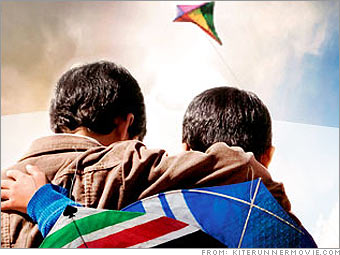 